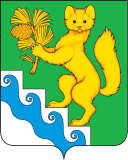 АДМИНИСТРАЦИЯ БОГУЧАНСКОГО РАЙОНАП О С Т А Н О В Л Е Н И Е26.10.2020                     с. Богучаны	                  № 1072- пО внесении изменений в постановление администрации Богучанского района от 14.09.2018 №926-п «Об утверждении Положения о выплате ежемесячной стипендии одаренным детям»В целях приведения в соответствие с действующим законодательством РФ, в соответствии со ст.7, 8, 43, 47, Устава Богучанского района Красноярского края,ПОСТАНОВЛЯЮ:Внести изменения в приложение 2 Постановления администрации Богучанского района от 14.09.2018 №926-п «Об утверждении Положения о выплате ежемесячной стипендии одаренным детям», в связи с кадровыми изменениями, изложить в новой редакции согласно приложению1 данного  постановления.Контроль за исполнением настоящего постановления возложить на заместителя Главы Богучанского района по социальным вопросам И.М. Брюханова.Постановление вступает в силу со дня, следующего за днем официального опубликования в Официальном вестнике Богучанского района.И.о. Главы Богучанского района	                                      В.Р. СаарПриложение 1 к  постановлениюадминистрации Богучанского районаот 26.10.2020г. №1072 -пПриложение 2 к  постановлениюадминистрации Богучанского районаот 14.09.2018 № 926 -пСостав комиссии по отбору кандидатов на получение стипендии одаренным детямБрюханов  Иван Марковичзаместитель Главы Богучанского района по социальным вопросам; председатель комиссииСмолин  Владимир Александрович Депутат  Богучанского районного Совета депутатов, член комиссии;Капленко Нина Александровнаначальник управления образования администрации Богучанского района, член комиссии;Михалева Ирина Петровнадиректор МКУ ЦОДУО, член комиссииГрищенко Игорь Андреевичначальник Управления культуры Богучанского района, член комиссии;Пискунов Евгений Владимировичдиректор МБОУ ДО ДЮСШ, член комиссии;Корнева Ирина Сергеевнадиректор МКОУ ДО ЦДОД, член комиссии;